Рекомендации учащимся "Как правильно выбрать  профиль обучения и профессию"Выбор профиля обучения и  профессии – важное и ответственное дело! Выбирая профессию, нужно учитывать в первую очередь свои интересы, склонности, способности, желания, состояние здоровья. Существует «формула выбора профессии»: 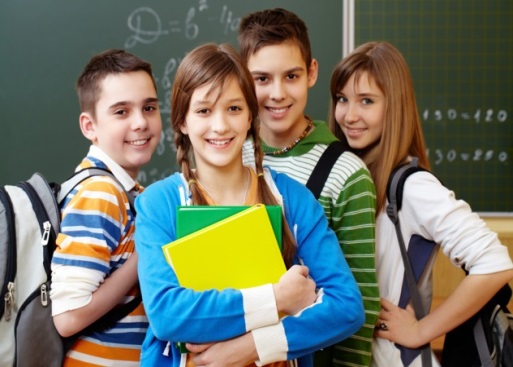 Первый фактор – «Хочу». Это интересы, склонности, желания, мечты. Важно оценить свои интересы и склонности, определить, какие профессии нравятся. Второй фактор – «Могу». Это психофизиологические возможности, здоровье, способности. Узнай о требованиях, которые предъявляет выбранная профессия. Третий фактор – «Надо». Это потребность в кадрах на рынке труда, востребованность профессии. Если вы сумеете совместить «хочу», «могу» и «надо», то профессиональный выбор будет удачным. Иными словами, выбранная профессия должна быть интересна и привлекательна, соответствовать способностям, состоянию здоровья, пользоваться спросом на рынке труда.Типичные ошибки при выборе профессии:Выбор профессии «за компанию». Часто молодой человек или девушка, не знающие своих способностей, просто поступают в то же учебное заведение, что и их друзья. При выборе профессии нужно  учитывать СВОИ интересы, склонности, а не руководствоваться увлечениями своих друзей. Одно дело – сравнивать себя с другими и совсем другое – слепо подражать им. Нужно прислушаться к себе и разобраться, что действительно тебе интересно, а не другу, а потом сделать свой самостоятельный, осознанный и осмысленный выбор.Выбор престижной профессии. Интерес к престижным профессиям есть у большинства выпускников школ, но не у всех есть способности к этим профессиям.Отождествление учебного предмета с профессией. Даже если тебе нравится какой-то определенный школьный предмет, интерес к нему не обязательно свидетельствует о том, что тебе понравится и связанная с ним работа. Например, тебе    нравится иностранный язык. Существует много профессий, требующих знания иностранного языка. Понравится ли тебе работа преподавателя иностранного языка, переводчика? Все это разные профессии, и деятельность их представителей не очень - то похожа на ту, что выполняют школьники на уроках  иностранного языка. Важно понять, что школьный предмет – это еще не профессия, это область знаний, в которой можно продолжить образование. Отождествление профессии с конкретным человеком, который нравится. Типична ситуация, когда профессия начинает нравиться потому, что ею обладает человек, который тебе симпатичен. Например, ты решил связать свою жизнь с географией только потому, что тебе нравится учительница географии, интересный, обаятельный человек, увлеченный своим предметом.  Если такой интерес к личности принимается за склонность к профессии – велик риск ошибки. Или наоборот: одна-единственная встреча с  неприятным, отталкивающим человеком, представителем определенной профессии, может сформировать негативный  стереотип о профессии в целом. При выборе профессии надо учитывать прежде всего особенности профессиональной деятельности, а не выбирать профессию только потому, что вам нравится или не нравится определенный человек, занимающийся данным видом деятельности.Несоответствие здоровья и условий труда в избранной профессии. Любая профессия предъявляет требования к состоянию здоровья человека – более или менее жесткие. Например, чтобы стать лётчиком или пожарным, нужно иметь стопроцентное здоровье. Необходимо помнить, что наличие некоторых хронических заболеваний может быть противопоказанием для освоения многих профессий. Выбирая профессию, нужно учитывать  состояние здоровья, особенности организма, поскольку существуют профессии, которые могут быть противопоказаны, они могут ухудшить состояние здоровья.Незнание мира профессий (слабая информированность о мире профессий, устаревшие сведения о характере и условиях труда, увлечение только внешней стороной профессии без учета её содержания и возможных трудностей). Это одна из самых распространенных ошибок, которую допускают люди, осуществляя свой профессиональный выбор. Часто, размышляя о профессиях, мы представляем себе лишь вершину айсберга. Спортсмен успешно выступает на соревнованиях, легко и красиво выполняет показательные выступления, но за этой непринужденностью скрывается напряженная подготовительная работа, ежедневный труд. Выбирая профессию, нельзя обращать внимание только на ее внешнюю привлекательность, нужно узнать как можно больше о содержании труда. Важно четко представлять себе, какие виды деятельности включает будущая специальность, каковы трудности и особенности работы.Ориентация сразу на профессии высокой квалификации. «Хочу быть директором» – очень распространенное желание среди выпускников. Директор – это не профессия, это должность. Подниматься по карьерной лестнице необходимо постепенно, шаг за шагом,  постоянно повышая свою квалификацию, уровень образования. Типичной ошибкой является также выбор не профессии, а высшего образования как такового. В последнее время всё чаще встречаются люди, которые поступают в ВУЗ только за тем, чтобы получить заветную корочку. Такой студент нацелен на диплом, а не на профессию. Сами решайте, какой профессионал из него получится. Да и по специальности такие выпускники в большинстве случаев не работают.Выбор профессии под давлением родителей: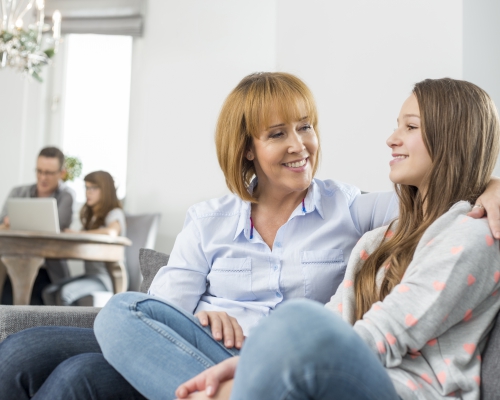 - Нередко родители активно предлагают, а иногда даже настаивают на выборе варианта, который в силу различных обстоятельств жизни не удалось осуществить им самим. То есть через ребенка они пытаются реализовать свою мечту; -  родители хотят, чтобы ребёнок пошёл по их стопам;-  родители настойчиво рекомендуют обратить внимание на «денежные» профессии;- родители убеждены, что ребёнок должен иметь высшее образование.Шаги к выбору профессииШАГ 1. Составьте таблицу профессиональных предпочтений. Выбирая профессию, человек выбирает не только способ добывания денег, но и социальную среду, образ жизни. Подумай над тем, каким требованиям должна отвечать твоя  будущая работа. ШАГ 2. Расширяйте знания о профессиональном мире. Чтобы выбирать, нужно знать, из чего выбирать. Например, многие старшеклассники утверждают, что собираются стать менеджерами, но на вопрос о том, что это за работа, внятно ответить не могут. Другие смешивают понятия «профессия» и «должность», например, заявляют: «Хочу быть начальником!» Кто-то говорит, что любит играть в компьютерные игры, получать информацию из Интернета, поэтому хочет стать программистом. А ведь программист — отнюдь не просто пользователь компьютера. ШАГ 3. Больше информации! Активно собирайте информацию о рынке труда, о новых и перспективных специальностях. В этом могут помочь ежегодно выпускаемые справочники, профессиональные журналы, а также интернет-сайты. ШАГ 4. В ВУЗ — на экскурсию. Неплохо съездить на «день открытых дверей» в ВУЗ — и желательно не в один.ШАГ 5. Обсуждайте альтернативы. Выбирая профессию, не зацикливайтесь на одном варианте. Выбор профессии – это выбор жизненного пути. Планирование профессионального будущего - одна из важнейших задач, стоящих перед человеком. От того, насколько успешно будет решена эта задача, зависит психологическое и материальное благополучие, успешная самореализация  человека в его дальнейшей жизни. Выбранная профессия должна быть  в первую очередь любимой, к ней должно лежать сердце, а уже во вторую очередь – высокооплачиваемой и модной, ведь даже если мода  пройдет, а зарплата изменится, любимая профессия у тебя останется. 